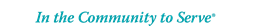 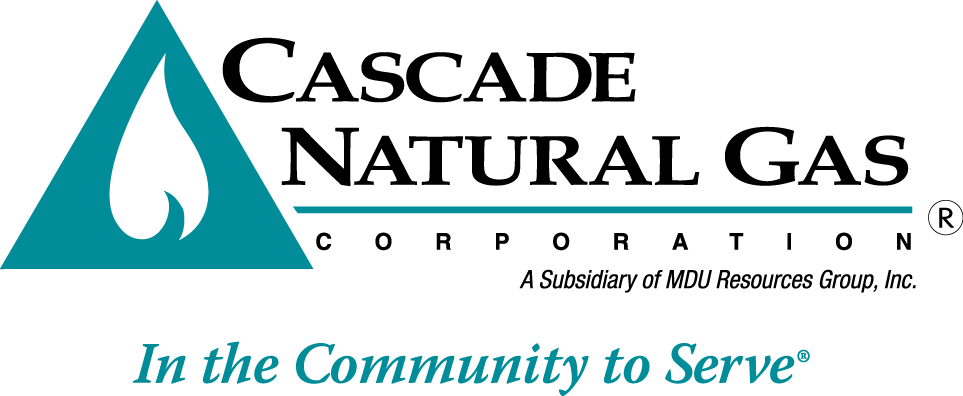 June 29, 2016Washington Utilities & Transportation CommissionMr. Steven King, Executive Director & SecretaryP.O. Box 47250Olympia, WA  98504-7250RE:   Cascade Natural Gas Corporation 2016 Integrated Resource Plan(Docket UG-160453)Dear Mr. King:Subsequent to recent discussions with Commission Staff in regards to scheduling conflicts, Cascade Natural Gas Corporation respectfully requests a change of date for the 2nd, 3rd, and 5th Integrated Resource Plan (IRP) Technical Advisory Group meetings.  We have also corrected the filing date to reflect the correct date as stated in the WUTC’s April 14, 2016 letter to Cascade regarding the 2014 IRP and Work Plan for 2016 IRP.Attached is the proposed work plan and schedule based on the requested date changes being granted.If there are any questions regarding this matter, please contact Brian Robertson at (509) 734-4546 or myself at (509) 734-4589.  Alternatively, we may be reached at brian.robertson@cngc.com and  mark.sellers-vaughn@cngc.com. Sincerely,CASCADE NATURAL GAS CORPORATION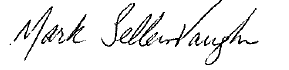 Mark Sellers-VaughnManager, Supply Resource Planning EnclosuresDateProcess ElementLocation (Subject to change)Thursday, June 09, 2016TAG 1 slides distributed to stakeholdersThursday, June 16, 2016TAG 1:  Process, Key Assumptions, IRP Team, Timeline, Latest Economic Indicators, Price Forecast and Demand Forecast, Plan for dealing with issues raised in 2014 IRP Seattle Airport Conference CenterWednesday, July 13, 2016TAG 2  slides distributed to stakeholdersTuesday, July 19, 2016TAG 2:   Drilling down into segments of demand forecast, Current Supply Resources, Transport Issues, Alternative Resources, Update on 2 Year Plan Seattle Airport Conference CenterWednesday, August 17, 2016TAG 3 slides distributed to stakeholdersTuesday, August 23, 2016TAG 3: Conservation, Distribution System Planning, Planned Scenarios and Sensitivities Cascade Headquarters in Kennewick, WAThursday, September 08, 2016TAG 4 slides distributed to stakeholdersThursday, September 15, 2016TAG 4:  Preliminary Resource Integration Results, Avoided Costs, Proposed new 2 year Plan  Seattle Airport Conference CenterFriday, October 07, 2016TAG 5: Final Integration Results, finalization of plan componentsSeattle Airport Conference CenterMonday, October 17, 2016Draft of 2016 IRP distributed Kennewick, WebExMonday, November 07, 2016Comments due on draft from all stakeholdersThursday, November 17, 2016TAG 6, if neededSeattle Airport Conference CenterWednesday, November 23, 2016Final IRP goes to press Thursday, December 01, 2016Executive Summary Presentation to Senior ManagementKennewick, WebExWednesday, December 14, 2016IRP filing in Washington